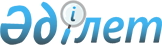 О создании Жарсор-Уркашского государственного природного заказника республиканского значенияПостановление Правительства Республики Казахстан от 11 июня 2008 года N 570

      В соответствии с  Законом Республики Казахстан от 7 июля 2006 года "Об особо охраняемых природных территориях" и в целях сохранения ценных видов флоры и фауны, экологических систем Костанайской области, как уникальных природных объектов Казахстана, требующих особой охраны Правительство Республики Казахстан  ПОСТАНОВЛЯЕТ: 

      1. Создать Жарсор-Уркашский государственный природный заказник республиканского значения Комитета лесного и охотничьего хозяйства Министерства сельского хозяйства Республики Казахстан, общей площадью 29344,1 гектара. 

      2. Агентству Республики Казахстан по управлению земельными ресурсами совместно с Комитетом лесного и охотничьего хозяйства Министерства сельского хозяйства Республики Казахстан в установленном порядке установить на местности границы земель заказника. 

      3. Утратил силу постановлением Правительства РК от 04.09.2015 № 745 (вводится в действие по истечении десяти календарных дней после дня его первого официального опубликования).

      4. Настоящее постановление вводится в действие со дня подписания.        Премьер-Министр 

      Республики Казахстан                       К. Масимов 
					© 2012. РГП на ПХВ «Институт законодательства и правовой информации Республики Казахстан» Министерства юстиции Республики Казахстан
				